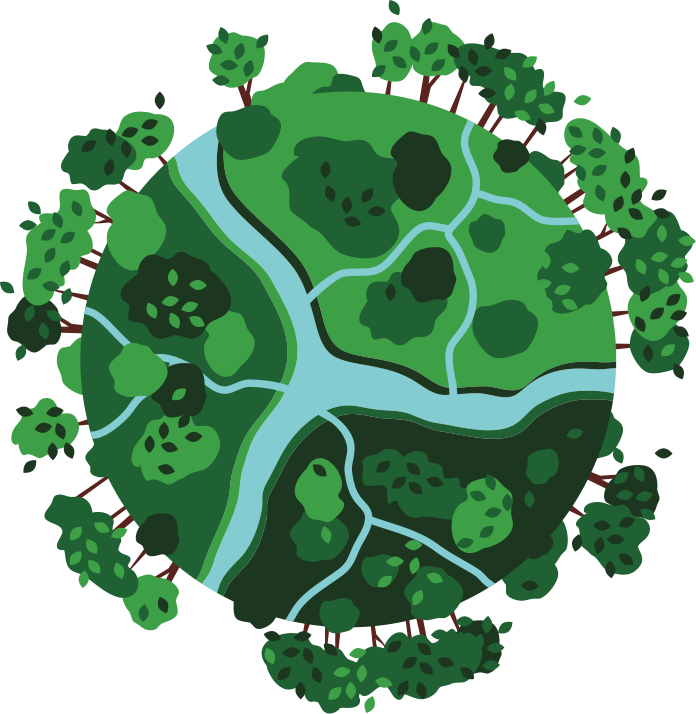 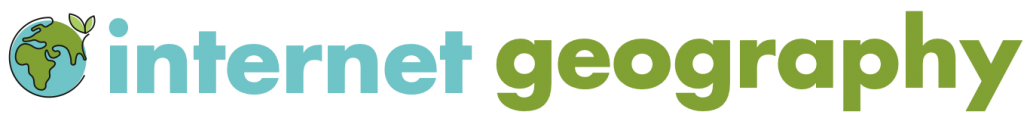 Contents Using this booklet	3Introduction to river landscapes	4Check your learning	4Rivers and river valleys	5Check your learning	6Dual coding	7What are fluvial processes?	8Check your learning	8Check your learning	10Check your learning	10Dual coding	11River landforms of erosion	12Check your learning	15Dual coding	16River landforms of deposition	17Check your learning	19Dual coding	20River management strategies	21Check your learning	24Dual coding	25River management strategies	26Check your learning	26Check your learning	28Dual coding	29An example of a flood management scheme in the UK	30Dual coding	32Check your learning recording table	33Using this bookletWelcome to the Internet Geography Work Booklet for the River Landscapes in the UK. There are a range of resources on Internet Geography to support you studying this unit. Head over to https://www.internetgeography.net/aqa-gcse-geography/physical-landscapes-in-the-uk/ to access them. As well as the resources in this booklet, there are a number of online quizzes to check your learning as you work your way through this booklet.  This icon lets you know when you should attempt the online quizzes developed to support your learning and check your knowledge. Your scores should be recorded on the tracking table at the back of this booklet.  It is useful to revisit the quizzes to help your learning stick. 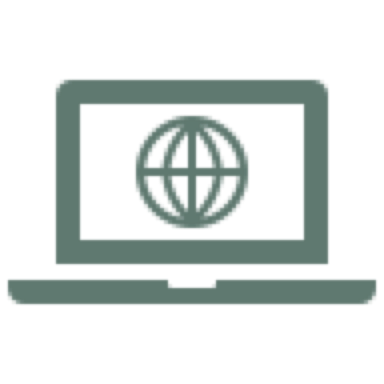 QR codes are included throughout the booklet to support you in researching the information you need to complete the activities. You will need to download a free QR code scanner to your mobile phone or tablet. Just go to your app store and search for “QR Code scanner” and download a free one. After each section in this booklet there is a summary page for you to record the main points for each sub-topic. We recommend you use dual coding for this. Dual coding sounds a bit complicated, however, it’s not. It simply involves combining text and images when you are studying. There are many ways you can present text and images, such as with infographics, timelines, cartoon strips, diagrams, and graphic organisers. We’ve pulled together a guide to help you do this with examples on Internet Geography. Either go to https://www.internetgeography.net/dual-coding/ or scan the QR code below. 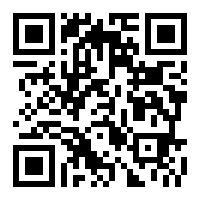 Introduction to river landscapesThere are a number of key words you need to know about river landscapes. Complete the key terms list below by adding the correct definitions.Check your learning Head over to www.internetgeography.net/wb40 and complete the key word quiz. Add your score for quiz 1 on the recording sheet.   Rivers and river valleys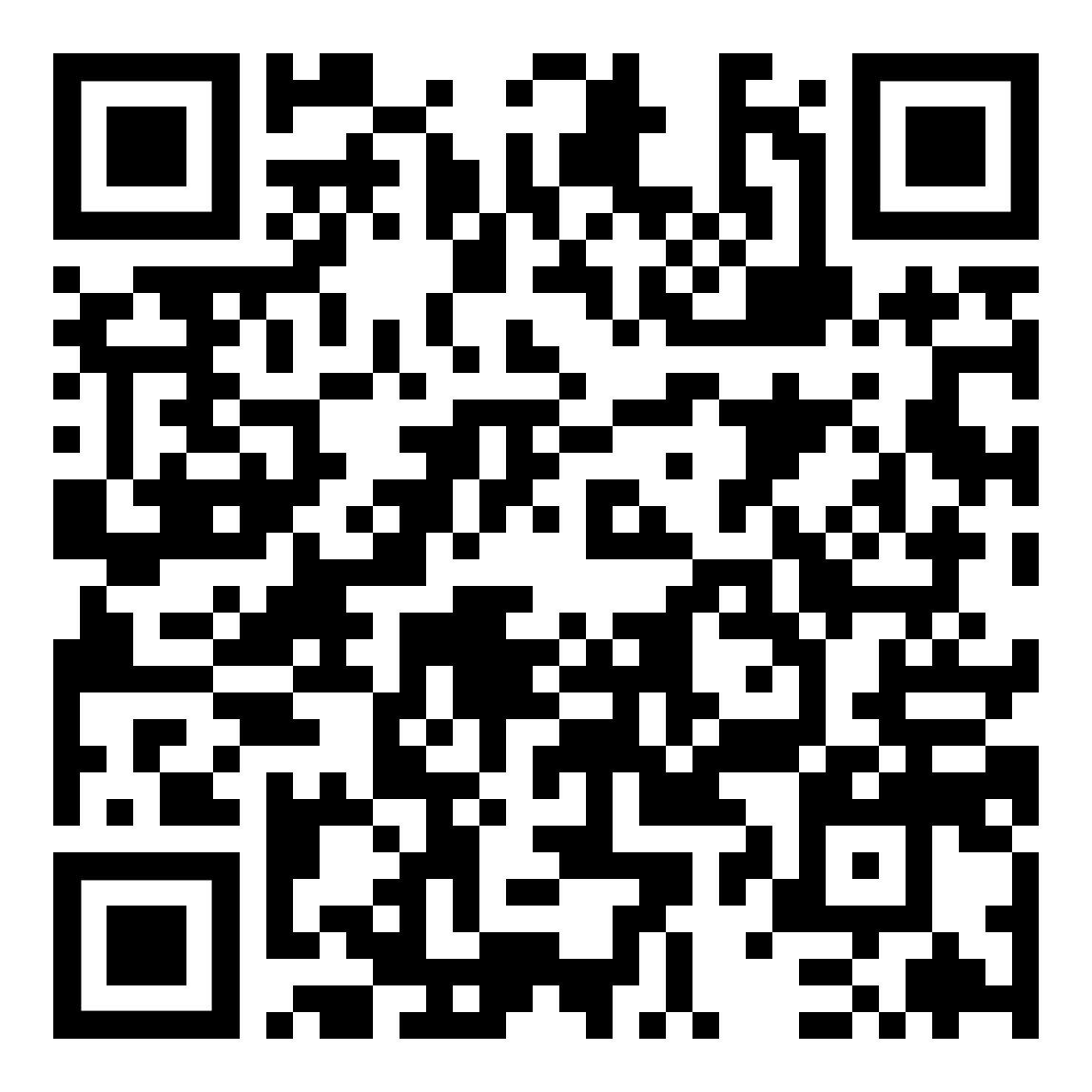 What is the long profile of a river?_____________________________________________________________________________________________________________________________________________________________________________________________________________________________________________________________________Produce a sketch to show the long profile of a river. Identify the upper, middle and lower course. Add a step, or waterfall to the diagram. 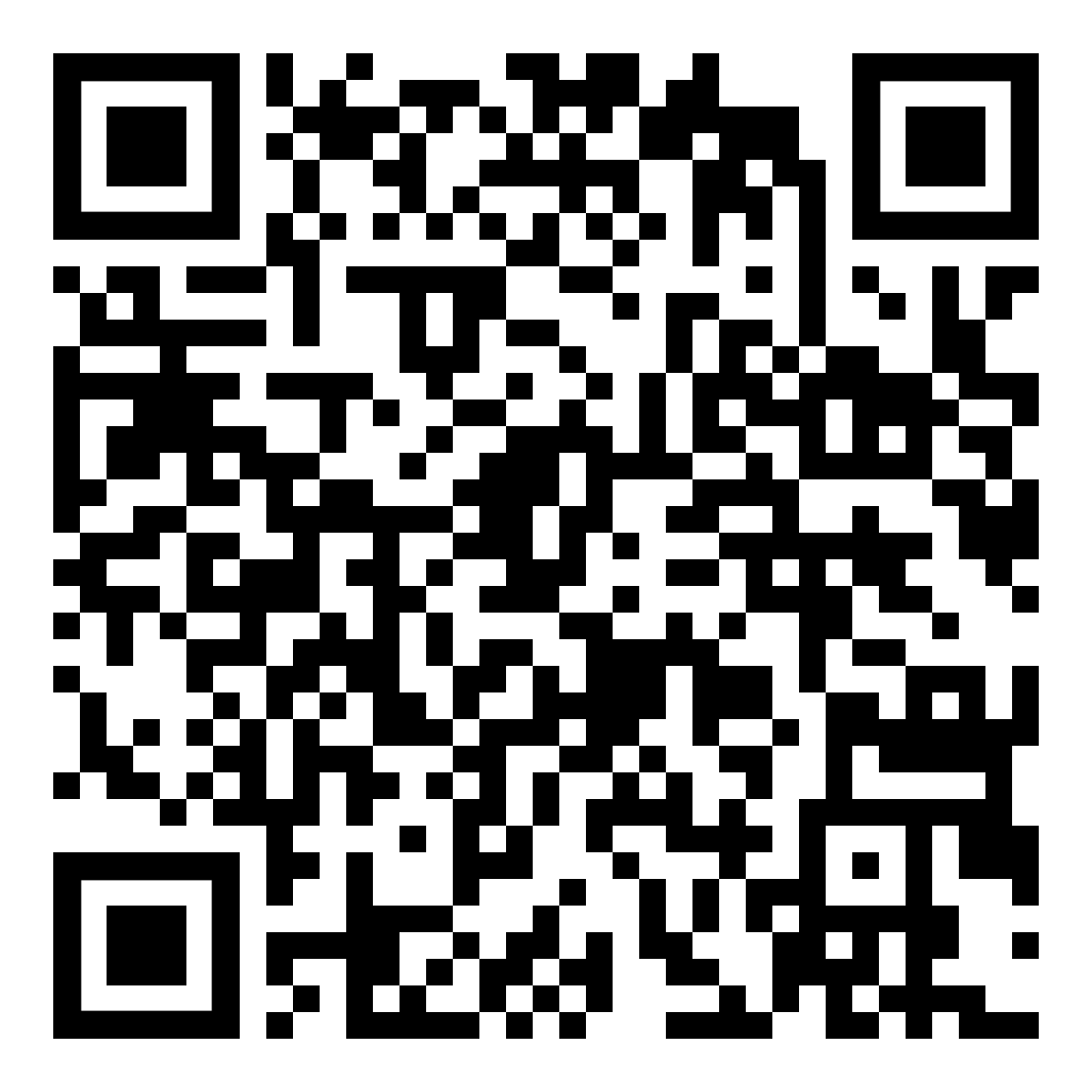 What is the cross profile of a river?____________________________________________________________________________________________________________________________________________________________________________________________________________________________________________________________________________________________________________________________________________________________Complete the table below to show and explain the characteristics of the cross profile of a river from upper to lower course. Check your learning Head over to www.internetgeography.net/wb41 and complete the key word quiz. Add your score for quiz 2 on the recording sheet.   Dual codingUse dual coding to summarise what you have studied in this section. Take a look at https://www.internetgeography.net/dual-coding/What are fluvial processes?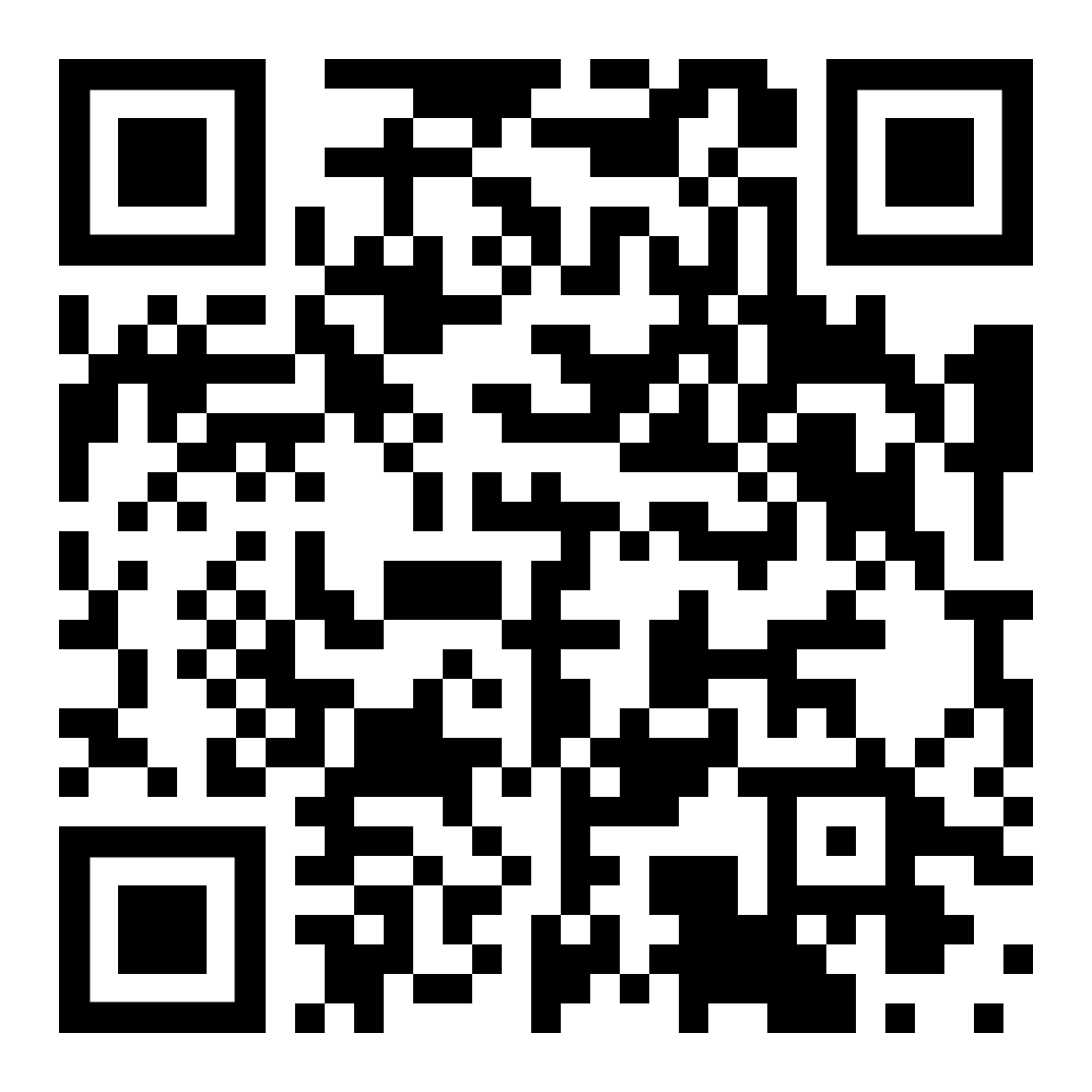 What is erosion?_____________________________________________________________________________________________________________________________________________________________________________________________________________________________________________________________________Complete the table below to describe the processes of erosion. Check your learning Head over to www.internetgeography.net/wb42 and complete the key word quiz. Add your score for quiz 3 on the recording sheet.What is transportation?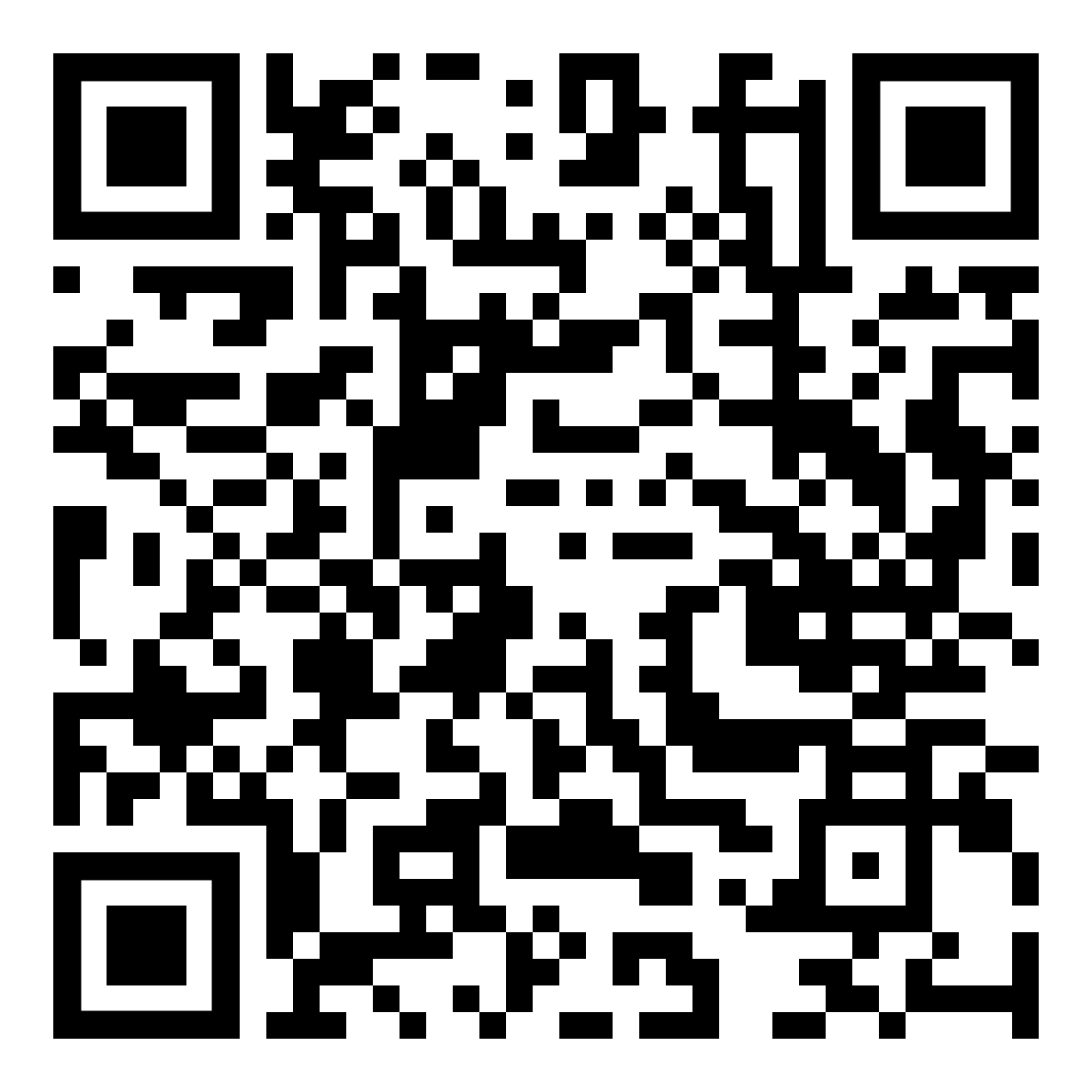 _____________________________________________________________________________________________________________________________________________________________________________________________________________________________________________________________________Complete the table below to describe the processes of transportation. Draw a simple diagram to show the processes of transportation. Check your learning Head over to www.internetgeography.net/wb43 and complete the key word quiz. Add your score for quiz 4 on the recording sheet.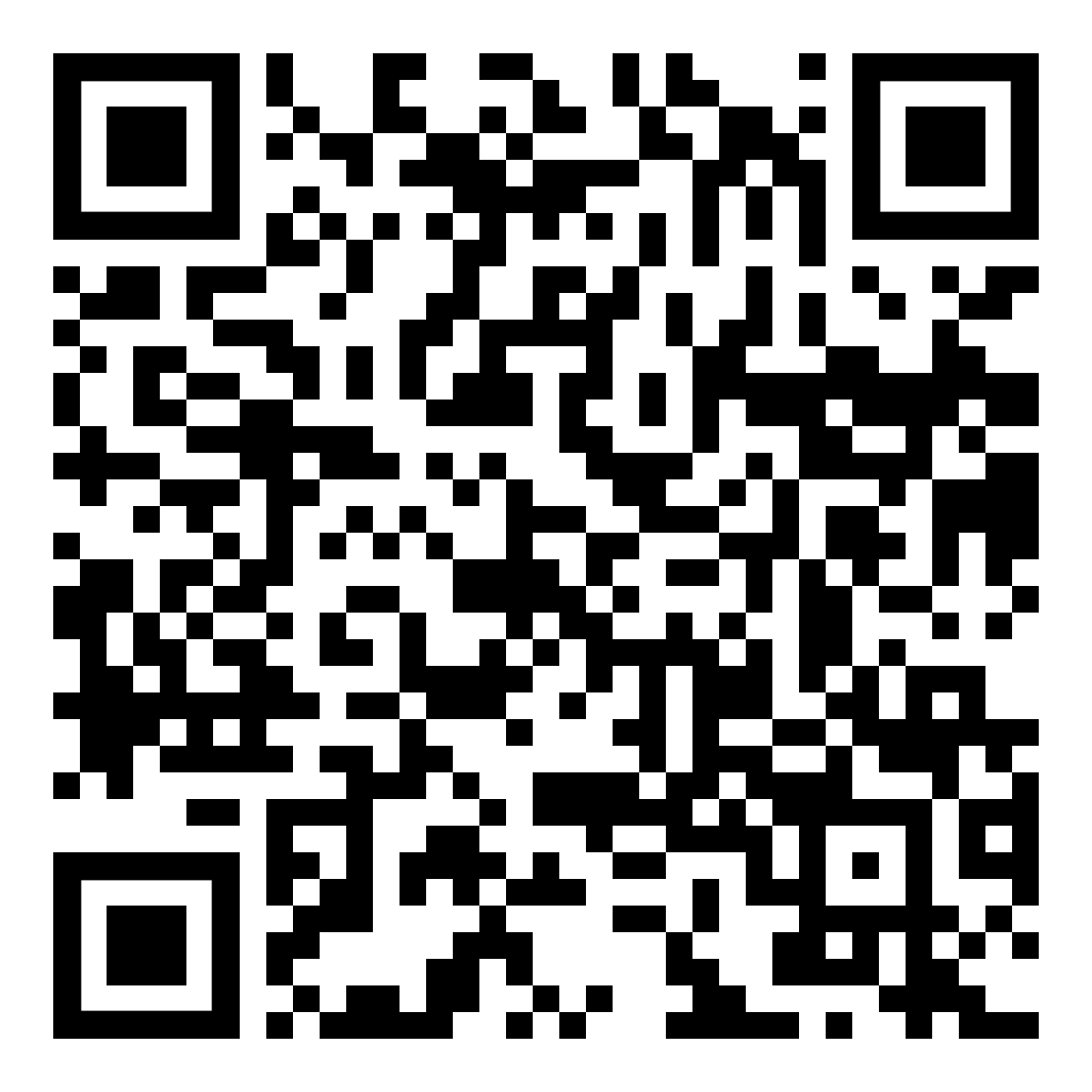 What is deposition?_____________________________________________________________________________________________________________________________________________________________________________________________________________________________________________________________________When does a river deposit sediment?____________________________________________________________________________________________________________________________________________________________________________________________________________________________________________________________________________________________________________________________________________________________Annotate the diagram below to show where deposition can occur along a river. 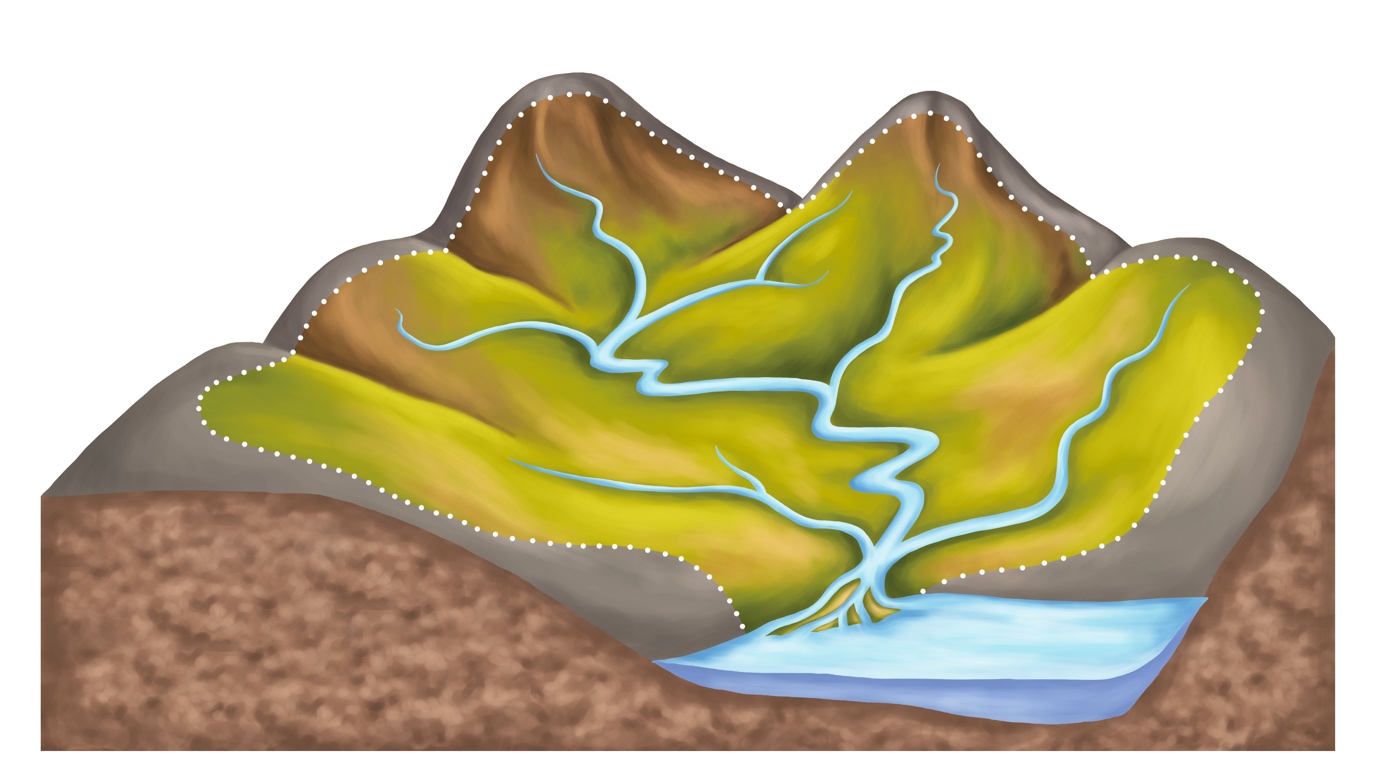 Check your learning Head over to www.internetgeography.net/wb44 and complete the key word quiz. Add your score for quiz 5 on the recording sheet.Dual codingUse dual coding to summarise what you have studied in this section. Take a look at https://www.internetgeography.net/dual-coding/River landforms of erosion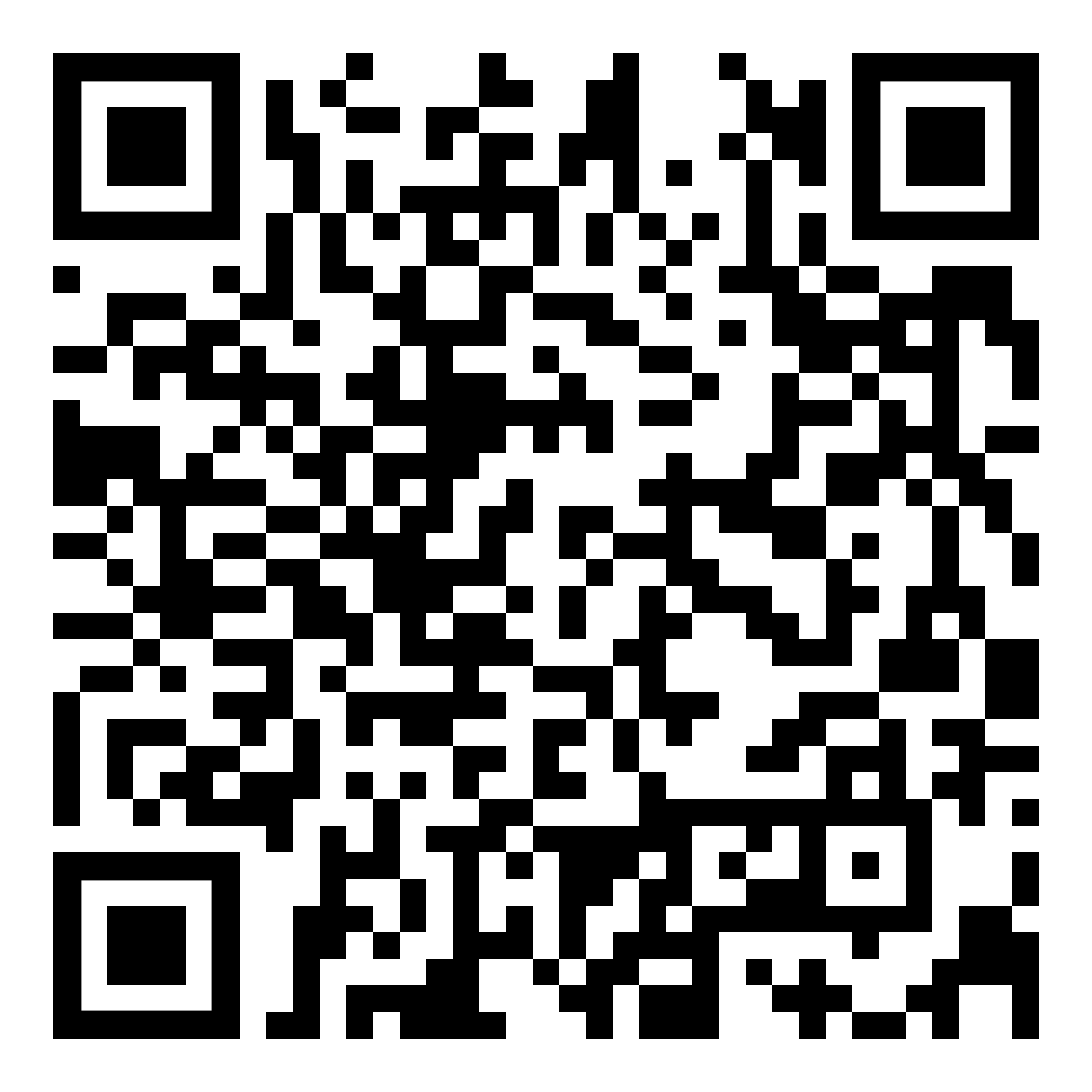 Complete the table below to describe the characteristics of each river landform and 
explain their formation.  Check your learning Head over to www.internetgeography.net/wb45 and complete the key word quiz. Add your score for quiz 6 on the recording sheet.   Dual codingUse dual coding to summarise what you have studied in this section. Take a look at https://www.internetgeography.net/dual-coding/River landforms of deposition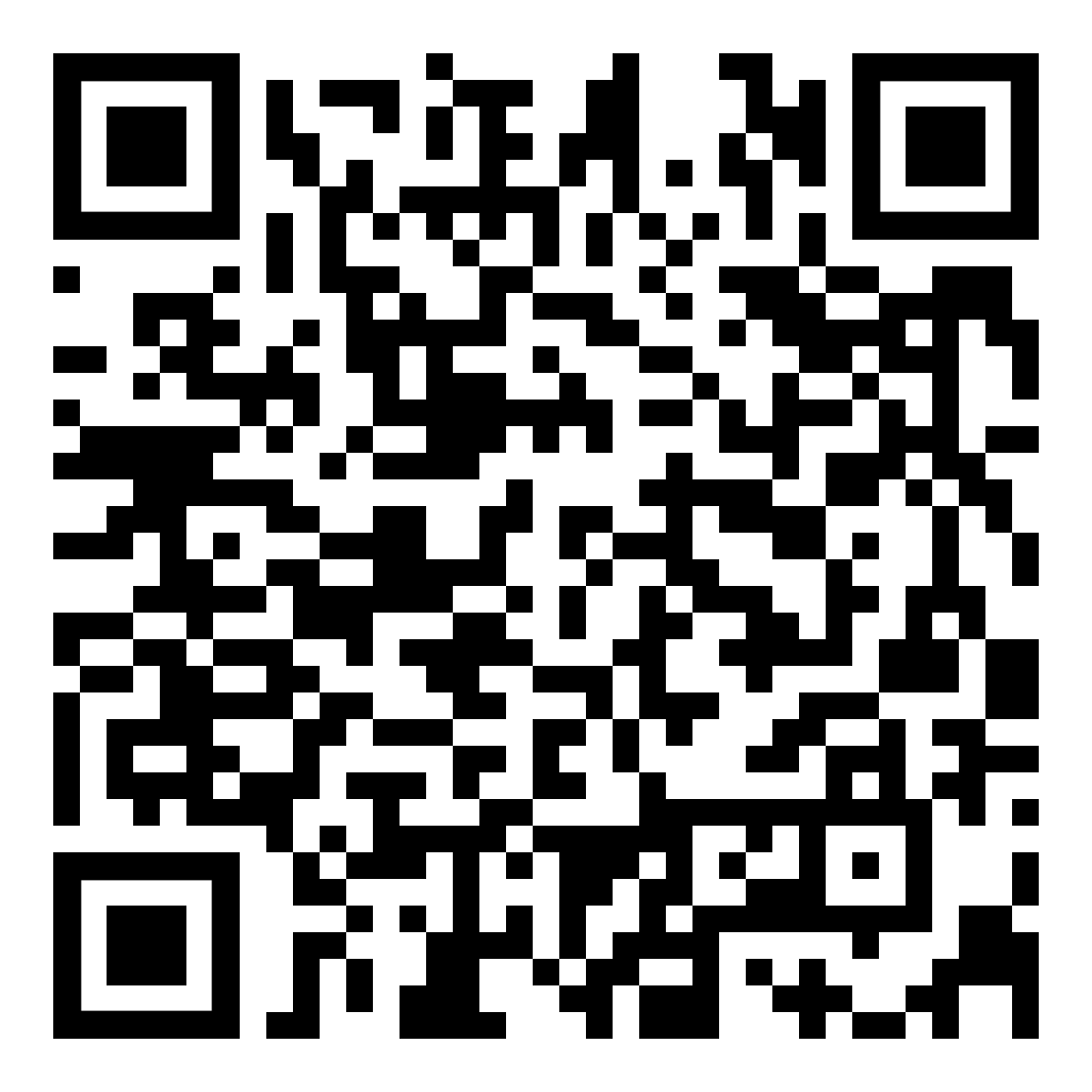 Complete the table below to describe the characteristics of each depositional river landform and explain their formation.  Check your learning Head over to www.internetgeography.net/wb46 and complete the key word quiz. Add your score for quiz 7 on the recording sheet.   Dual codingUse dual coding to summarise what you have studied in this section. Take a look at https://www.internetgeography.net/dual-coding/River management strategiesA flood occurs when water can no longer be contained within a river channel. The flood risk of a river can be increased by human and physical factors. Complete the diagrams below to identify and explain these human and physical factors.What is a hydrograph? 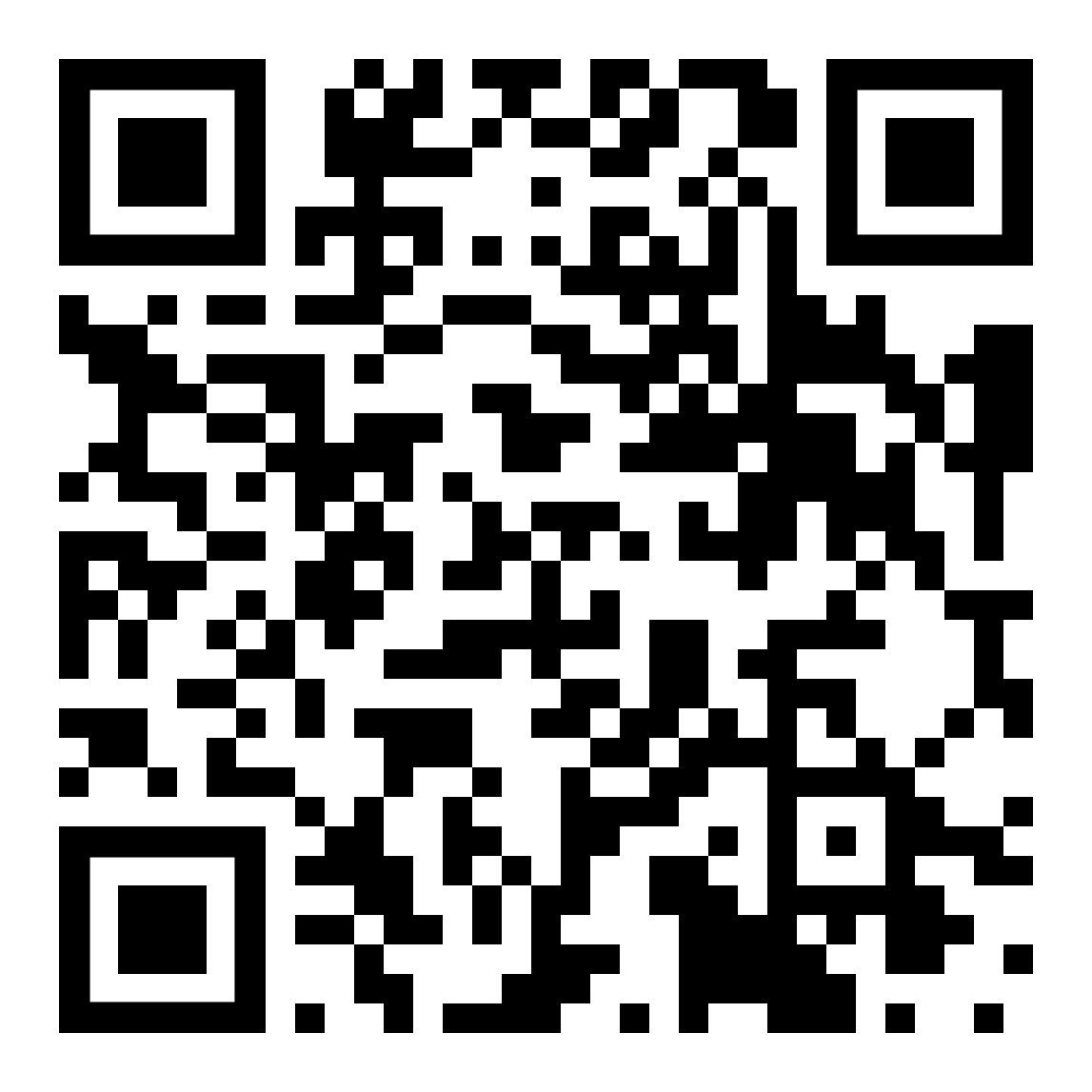 _____________________________________________________________________________________________________________________________________________________________________________________________________________________________________________________________________Annotate the hydrograph below to show its main features. 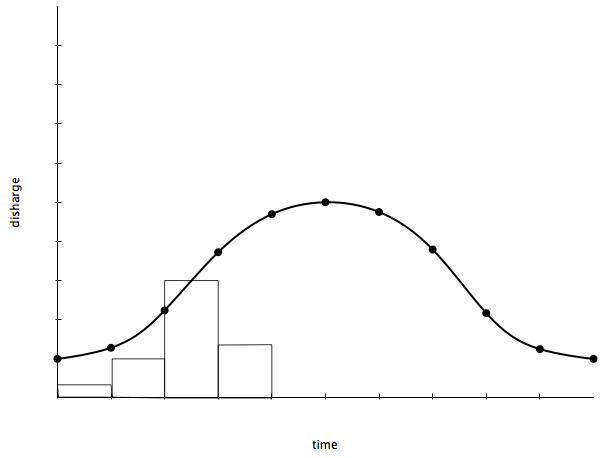 Describe the human/physical causes of a flashy rapid response hydrograph posing a high flood risk, as shown below. 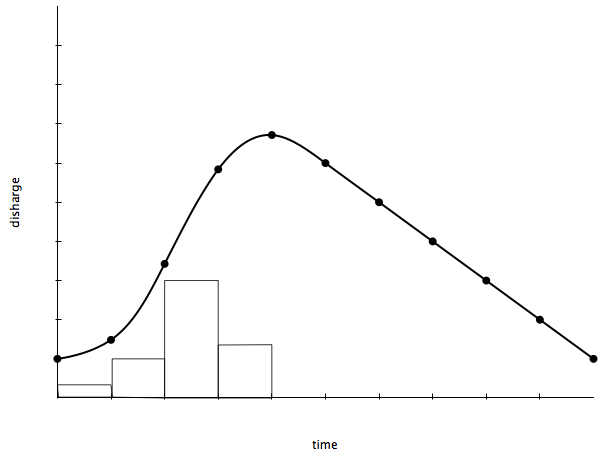 Physical ____________________________________________________________________________________________________________________________________________________________________________________________________________________________________________________________________________________________________________________________________________________________________________________________________________________________________________Human______________________________________________________________________________________________________________________________________________________________________________________________________________________________________________________________________________________________________________________________________________________Check your learning Head over to www.internetgeography.net/wb47 and complete the key word quiz. Add your score for quiz 8 on the recording sheet.Dual codingUse dual coding to summarise what you have studied in this section. Take a look at https://www.internetgeography.net/dual-coding/River management strategies 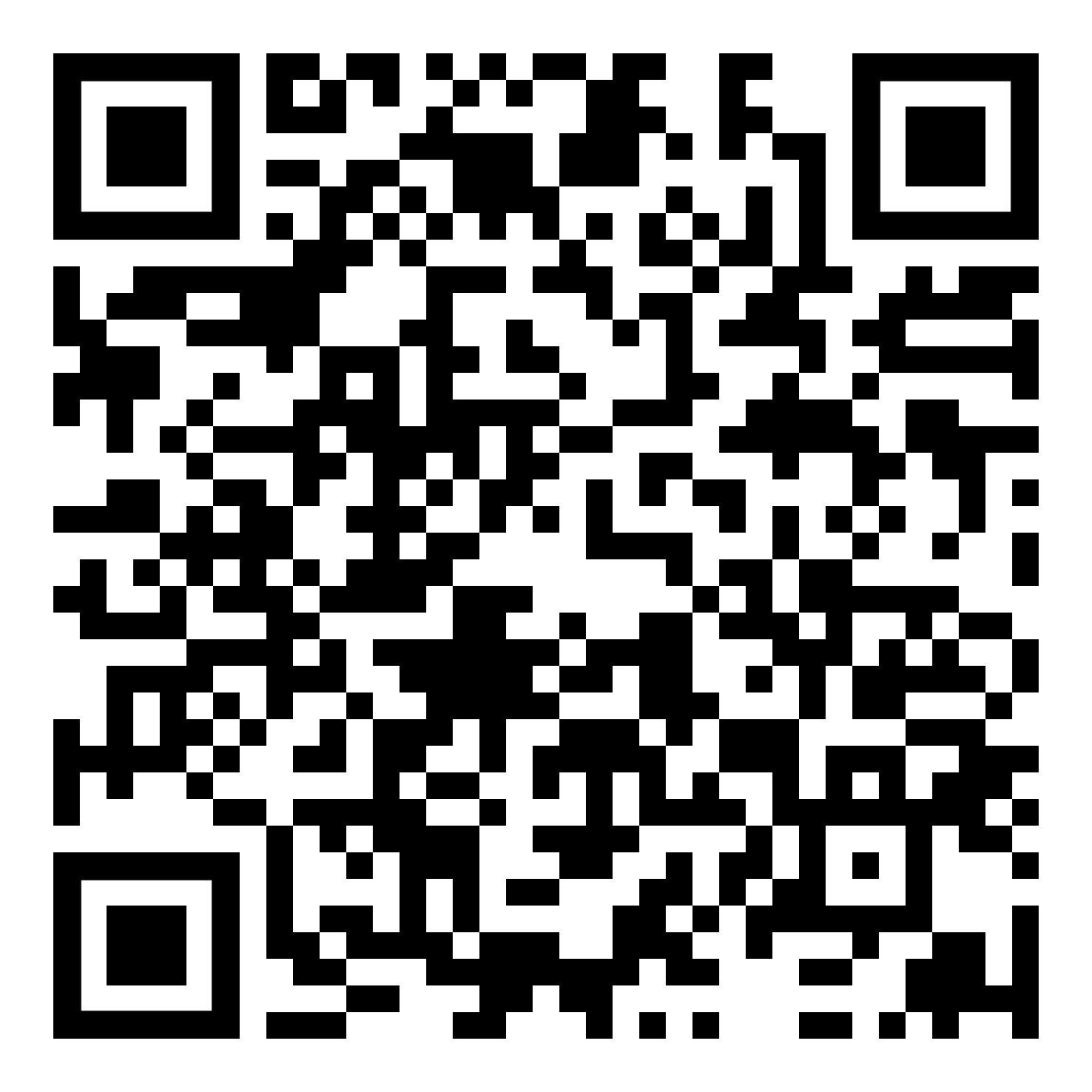 Complete the table below about the main hard engineering strategies. Check your learning Head over to www.internetgeography.net/wb48 and complete the key word quiz. Add your score for quiz 9 on the recording sheet.   Complete the table below about the main soft engineering strategies. Check your learning Head over to www.internetgeography.net/wb49 and complete the key word quiz. Add your score for quiz 10 on the recording sheet.   Dual codingUse dual coding to summarise what you have studied in this section. Take a look at https://www.internetgeography.net/dual-coding/An example of a flood management scheme in the UK
Case study location:________________________________________________________Reasons for management __________________________________________________________________________________________________________________________________________________________________________________________________________________________________________________________________________________________________________________________________________________________________________________________________________________________________________________________________________________________________________________________________________Management strategies__________________________________________________________________________________________________________________________________________________________________________________________________________________________________________________________________________________________________________________________________________________________________________________________________________________________________________________________________________________________________________________________________________Social issues_________________________________________________________________________________________________________________________________________________________________________________________________________________________________________________________________________________________________________________________________________________________________________________________________________________________________________________________________________________________________________________________________________________________________________________________________________________________________Economic issues_________________________________________________________________________________________________________________________________________________________________________________________________________________________________________________________________________________________________________________________________________________________________________________________________________________________________________________________________________________________________________________________________________________________________________________________________________________________________Environmental issues_________________________________________________________________________________________________________________________________________________________________________________________________________________________________________________________________________________________________________________________________________________________________________________________________________________________________________________________________________________________________________________________________________________________________________________________________________________________________Dual codingUse dual coding to summarise what you have studied in this section. Take a look at https://www.internetgeography.net/dual-coding/Check your learning recording table Long profile Cross profileFluvial processesErosion DepositionTransportationRiver landformsDepositional landformsHydrographs Hard engineering Soft engineeringSketch of cross-profilePhysical characteristicsThe reasons for this is…Upper courseMiddle courseLower courseProcessDescriptionHydraulic actionAbrasionAttritionSolutionVertical erosionLateral erosionProcessDescriptionTractionSaltationSuspensionSolutionInterlocking SpursInterlocking SpursDiagramDiagramDescription (characteristics)How are they formed? (explanation)WaterfallsWaterfallsDiagramDiagramDescription (characteristics)How are they formed? (explanation)GorgesGorgesDiagramDiagramDescription (characteristics)How are they formed? (explanation)MeandersMeandersDiagramDiagramDescription (characteristics)How are they formed? (explanation)Oxbow LakesOxbow LakesDiagramDiagramDescription (characteristics)How are they formed? (explanation)LevéesLevéesDiagramDiagramDescription (characteristics)How are they formed? (explanation)FloodplainsFloodplainsDiagramDiagramDescription (characteristics)How are they formed? (explanation)EstuariesEstuariesDiagramDiagramDescription (characteristics)How are they formed? (explanation)Strategy SketchCostsAdvantagesDams and reservoirsChannel straighteningEmbankmentsFlood relief channelsStrategy SketchCostsAdvantagesFlood warningsFloodplain zoningAfforestation River restoration Attempt 1Attempt 2Attempt 3Quiz 1www.internetgeography.net/wb40//9/9/9Quiz 2www.internetgeography.net/wb41//10/10/10Quiz 3www.internetgeography.net/wb42//10/10/10Quiz 4www.internetgeography.net/wb43//10/10/10Quiz 5www.internetgeography.net/wb44//5/5/5Quiz 6www.internetgeography.net/wb45//10/10/10Quiz 7www.internetgeography.net/wb46//10/10/10Quiz 8www.internetgeography.net/wb47//10/10/10Quiz 9www.internetgeography.net/wb48//10/10/10Quiz 10www.internetgeography.net/wb49//8/8/8